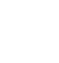 НОВООДЕСЬКА МІСЬКА РАДАМИКОЛАЇВСЬКОЇ ОБЛАСТІР І Ш Е Н Н Я30.03.2021 р. № 7		 				VII сесія восьмого скликання        м. Нова Одеса                                             
У зв’язку з набуттям з 01.01.2021 р. Новоодеською міською радою повноважень щодо здійснення видатків на утримання комунальних підприємств, установ та закладів, керуючись ст. 143 Конституції України, пп. 1 п. «а» ст. 29, частинами 1, 2, 5 ст. 60, п. 6-2, п. 10 розділу 5 Закону України «Про місцеве самоврядування в Україні», на підставі рішення Миколаївської районної ради від 24.03.2021 р. № 11 «Про безоплатну передачу підприємств, установ, закладів та їх майна зі спільної власності територіальних громад Миколаївського району у комунальну власність Новоодеської міської ради Миколаївської області», міська радаВ И Р І Ш И Л А:1. Прийняти права засновника Комунальної установи "Інклюзивно-ресурсний центр" Миколаївської районної ради Миколаївської області, код ЄДРПОУ 43161042, місцезнаходження: Миколаївська обл., Новоодеський р-н, м. Нова Одеса, вул. Шкільна, 38 Б.2. Перейменувати Комунальну установу "Інклюзивно-ресурсний центр" Миколаївської районної ради Миколаївської області на Комунальну установу "Інклюзивно-ресурсний центр" Новоодеської міської ради.3. Передати в оперативне управління Комунальну установу "Інклюзивно-ресурсний центр" Новоодеської міської ради управлінню освіти Новоодеської міської ради.4. Доручити управлінню освіти Новоодеської міської ради (Ситчик Л.В.) привести у відповідність Статут Комунальної установи "Інклюзивно-ресурсний центр" Новоодеської міської ради та подати його на затвердження.5. Встановити, що прийняття юридичної особи проводиться разом з усіма активами, правами і зобов’язаннями станом на дату підписання акту приймання-передачі.6. Контроль за виконанням цього рішення покласти на постійну комісію міської ради з питань комунальної власності, благоустрою та інвестицій.Міський голова                                                   Олександр ПОЛЯКОВПро прийняття Комунальної установи "Інклюзивно-ресурсний центр" Миколаївської районної ради Миколаївської області у комунальну власність Новоодеської міської ради